Une Smart Home pour des vacances relax avec LoxoneLes technologies Smart Home permettent aussi de rendre vos vacances plus sereines. Une maison intelligente peut s’occuper toute seule de nombreuses tâches que vous deviez confier jusqu’à présent à vos voisins.Qui n’a pas déjà vécu cette expérience ? Vous êtes tranquillement en vacances et tout à coup une inquiétude vous assaille : n’ai-je rien oublié en partant de chez moi ? Les fenêtres sont-elles bien fermées, ai-je bien débranché le fer à repasser, fermé l’eau de la machine à laver ? Des cambrioleurs vont-ils se rendre compte que la maison est inoccupée ? Grâce à la solution domotique Loxone, ces inquiétudes font partie du passé. Car l’objectif du spécialiste autrichien de l’automatisation de la maison est aussi de préserver la tranquillité de ses clients.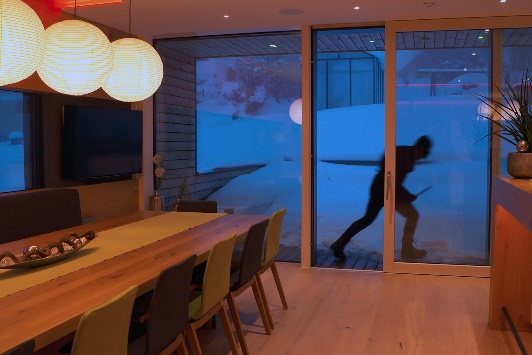 «Une Smart Home Loxone, c’est d’abord un ensemble de solutions capables de soulager ses habitants d’un grand nombre de tâches, mais aussi de leur éviter beaucoup d’inquiétudes inutiles. Qu’ils soient chez eux ou en vacances, les propriétaires de nos Smart Homes ont toujours un contrôle total de leur domicile,» indique Adrien Laï, Country Manager Loxone France. Les fonctions d’automatisation proposées par l’entreprise soulagent déjà les habitants des maisons équipées de plus de 50. 000 tâches par an. Mais elles les protègent aussi contre des invités indésirables. Jusqu’à présent, il fallait faire appel à des voisins pour ouvrir et fermer les stores de temps en temps, pour arroser les plantes, ou installer des minuteurs pour éclairer quelque pièces afin d’y simuler une présence. Désormais tout peut être contrôlé à distance. La maison semble ainsi être occupée en permanence. Faire fuir les cambrioleurs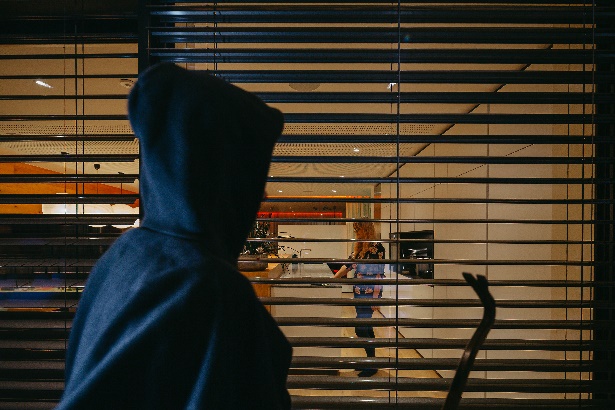 Toutefois, si une intrusion se produit, la maison intelligente Loxone la détecte instantanément – par exemple via un détecteur de bris de glace – et réagit en conséquence. Une alarme en plusieurs étapes se déclenche. Une «alarme silencieuse» commence par avertir le propriétaire au choix par email, appel téléphonique ou notification push. Puis une alarme sonore suit, qui va crescendo, diffusée par les enceintes réparties en divers endroits de la maison. De plus, tous les stores se lèvent, et l’éclairage intérieur commence à lancer des flashes pour attirer l’attention des voisins. Il est également possible de transmettre l’alarme à un service de sécurité ou au poste de police le plus proche.Un « mode Vacances » pour une sécurité maximumLes solutions Loxone peuvent aussi intégrer un «mode vacances.» Lorsqu’il est activé, des propriétaires imprudents voient leur alimentation électrique automatiquement coupée, ce qui élimine tout risque d’incendie provenant d’un appareil non éteint. Le “mode Vacances” permet également d’économiser de l’énergie. Par exemple, il est possible de fermer l’alimentation d’eau chaude, de couper le chauffage, de désactiver la ventilation des pièces et de réduire la circulation d’eau dans la piscine.Jusqu’à présent aussi, les vacanciers devaient faire appel à quelqu’un pour s’occuper du jardin ou des plantes en leur absence. Une maison intelligente peut désormais s’occuper de cela, la technologie permettant de fournir automatiquement l’irrigation idéale.Un service BienvenueUne Smart Home Loxone n’oublie pas d’accueillir chaleureusement ses propriétaires à leur retour. En coupant l’alarme à leur retour, les vacanciers désactivent aussi le “mode Vacances.” La maison réactive automatiquement d’elle-même tous les équipements nécessaires. Par exemple, l’air conditionné ou le chauffage sont remis en marche et l’alimentation d’eau chaude est rétablie.En partant, ne pas oublier deux chosesToutefois, même si une Smart Home assure d’elle-même de nombreuses fonctionnalités importantes pour la protection du domicile, les occupants ont encore deux missions à remplir. :Faire suivre leurs journaux et magazines sur leurs lieux de villégiature, ou demander à des voisins de relever leur boîte aux lettres en cas de surcharge.Et ne pas signaler ostensiblement leur absence, ni sur leur boîte aux lettres, ni sur leur répondeur, ni sur les réseaux sociaux.Une installation très simpleOffrant un large éventail de fonctionnalités, les solutions de sécurité des Smart Homes Loxone n’en sont pas moins étonnamment simples à mettre en œuvre et à configurer. Le système d’alarme peut être installé sans coûts supplémentaires, en utilisant les composants de la Smart Home déjà présents. Celui-ci peut être facilement configuré via Loxone Config, un logiciel fourni gratuitement par le partenaire certifié Loxone.Loxone Create AutomationCreate Automation (Créer l’automatisation) – Tel est le slogan de Loxone et l’objectif de Martin Öller et de Thomas Moser lorsqu’ils ont créé Loxone en 2009. Avec son Miniserver, la société a non seulement révolutionné durablement l’industrie de la Smart Home, mais a aussi joué un rôle de pionnier de l’automatisation. Que ce soit pour les projets domotiques, en neuf ou en rénovation, ou encore dans le secteur tertiaire en passant par des projets atypiques, la solution Loxone est adaptée aux projets en tous genres. Plus de 120.000 projets Loxone ont ainsi déjà été réalisés par ses partenaires certifiés à travers le monde. À une époque où les véhicules se garent tous seuls, les fondateurs sont convaincus qu’un bâtiment doit prendre en charge de lui-même toutes les tâches ayant trait à la sécurité, au confort et à l’efficacité énergétique. Au lieu de perdre un temps précieux à gérer des technologies, Loxone le rend à ses clients.Plus de 300 collaborateurs travaillent pour le groupe Loxone dans 20 bureaux à travers le monde. Le siège de la société à Kollerschlag en Autriche emploie environ 100 personnes. En France, Loxone possède des bureaux à Paris et à Lyon.Christelle Klein	                                                                                    Contact presse France 	            21 rue le sueur75116 Paris 16eT: +33 6 63 97 01 67	 E: cklein@hl-com.com	 